UGANI KDO SEM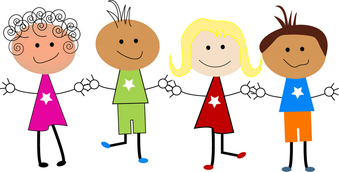 Skupaj s starši, brati in sestrami se lahko igrate.Igro igrajte skupaj s starši, bratci in sestrami.Udobno se namestite na kavč ali pa si postavite stole v krog.Navodila:Preden pričnete z igro, se dogovorite kaj boste predstavljali npr. živali, rastline, šolske potrebščine. Nato pripravite kartice (manjše liste),  na katere napišete npr. določeno žival. Izbranemu igralcu kartico prilepite na čelo (ne da bi jo ta videl) in nato ta poskuša uganiti, kdo je. Igralec lahko zastavlja le takšna vprašanja, na katera je mogoče odgovoriti z da ali ne. Ko igralec ugotovi kdo je, ga zamenja naslednji igralec.Prvega igralca, ki bo začel, si lahko pomagate določiti s tole izštevanko (iz knjige Enci benci na kamenci1):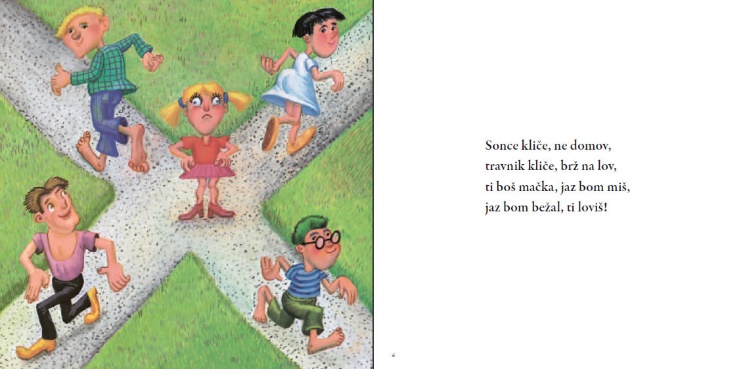 Sonce kliče, ne domov,travnik kliče, brž na lov,ti boš mačka, jaz bom miš,jaz bo bežal, ti loviš!